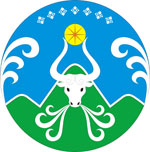 ул. Коммунистическая 15, пос. Усть-Нера, Оймяконский район, Республика Саха (Якутия), 678730;телефон: 8(41154)  2-24-39, 2-15-89 факс: 8(41154) 2-01-62; e-mail:nera.uo@gmail.com, http://oymuo.moy.su//ОКПО 02123959, ОГРН 1021400791554, ИНН/ БИК  1420001778/049805001ПРИКАЗ  № 80  о/дот   «25» февраля 2017 г.                                                                                                        п. Усть-НераО принятии мер реагирования в Оймяконском улусе (районе)              В связи с широким распространением в социальных сетях онлайн-игр суицидальной направленности «Синий кит», «Море китов», «Тихий дом» и др., в целях профилактики аутоагрессивного поведения среди несовершеннолетних обучающихся, согласно письму Следственного управления Следственного комитета Российской Федерации по Республике Саха (Якутия) от 08.02.2017 г., реализуя положения Федерального закона от 29.12.2010 № 120- ФЗ «Об основах системы профилактики безнадзорности и правонарушений несовершеннолетних», Федерального закона РФ от 29.12.2010 № 436 - ФЗ «О защите детей от информации, причиняющей вред их здоровью и развитию», на основании приказа МО и Н РС(Я) «О проведении «Месячника психологического здоровья обучающихся» от 22.02.2017г. № 01-09/239, приказа «Об утверждении Положения Месячника психологического здоровья обучающихся» от 22.02.2017г. №01-09/240, письма МО и Н РС(Я) «О принятии мер реагирования» от 21.02.2017г. №01-29/784,ПРИКАЗЫВАЮ:1. Руководителям образовательных учреждений:усилить контроль за психологическим состоянием детей и подростков, обращая особое внимание на коммуникативные навыки, позитивное отношение к себе и окружающим, навыки саморегуляции психоэмоционального состояния, умения решать конфликты и адекватно вести себя в стрессовых ситуациях;актуализировать действующие Планы профилактики аутоагрессивного поведения несовершеннолетних с учетом тематических материалов, размещенных на официальном сайте Минобрануки России:Минобрнауки.рф/департаменты/384/файл/8470/Вихристюк суициды. Pdf;Минобрнауки.рф/департаменты/384/файл/8472/Сборник памяток суициды, pdf;обеспечить информирование педагогов и использования в работе вновь созданного специального почтового ресурса Минобрнауки России spasti-ot-propasti@yandex.ru для консультаций педагогов и психологов по научно-методическим вопросам организации профилактической деятельности в образовательных учреждениях;организовать информирование родителей о наличии информации, причиняющей вред здоровью и развитию детей, используя различные очные формы взаимодействия и сайт ОУ;обеспечить реализацию приоритетных задач Года успешности обучающегося на2017 год в Оймяконском улусе (районе) (приказ МКУ У О МО «Оймяконский улус (район») от 12.01.2017г.№15 «О совершенствовании системы образования в Оймяконском улусе (районе)»): -   повышение качества образования. Развитие системы контроля качества образования в условиях деятельности открытой системы. Персонификация результатов;создание условий для развития каждого ребенка в открытом пространстве: молодые таланты, дети с высокой мотивацией к обучению;воспитание патриотической, военно-спортивной, профориентации, направленности, развитие Детского движения;сохранение и развитие полилингвального средового подхода, языковой среды государственных и родных языков PC (Я);формирование среды отдыха, оздоровления и занятости детей и подростков как системы свободной детской деятельности. Ведение системы учета индивидуальных достижений всех детей;обновление инфраструктуры, в т.ч. Открытого образования. Создание условий, обеспечивающих сохранность здоровья, безопасности обучающихся. Формирование развивающей и безопасной образовательной среды.1.6. разместить на сайте ОУ информационные материалы для консультации родителей по аналогам сайта Минобрнауки РФ;Директору Неустроевой МКУ «Усть-Нерский центр помощи детям» (на основании Соглашения о разграничении полномочий МО «Оймяконский улус (район)» с МКУ «УО МО «Оймяконский улус (район)») обеспечить организационно-педагогическое, методическое сопровождение данного направления работы в ОУ Оймяконского улуса (района) (по согласованию).Контроль исполнения приказа оставляю за собой.    Начальник                                              п/п                                                      Н.А. Шилова   